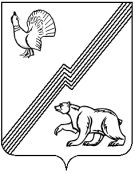 АДМИНИСТРАЦИЯ ГОРОДА ЮГОРСКАХанты-Мансийского автономного округа – Югры ПОСТАНОВЛЕНИЕот 23 ноября 2020 года                                                                                                                 № 1723О внесении изменения в постановлениеадминистрации города Югорска от 21.10.2019№ 2270 «Об утверждении административного регламента осуществления муниципального контроля за соблюдением Правил благоустройства территории города Югорска»В соответствии с Федеральным законом от 26.12.2008 № 294-ФЗ «О защите прав юридических лиц и индивидуальных предпринимателей при осуществлении государственного контроля (надзора) и муниципального контроля», постановлением Правительства Ханты-Мансийского автономного округа – Югры от 02.03.2012 № 85-п «О разработке и утверждении административных регламентов осуществления муниципального контроля»:1. Внести в приложение к постановлению администрации города Югорска от 21.10.2019 № 2270 «Об утверждении административного регламента осуществления муниципального контроля за соблюдением Правил благоустройства территории города Югорска» изменение, изложив пункт 42 в следующей редакции:«8. Основанием для включения плановой проверки в ежегодный план проведения плановых проверок является истечение трех лет со дня:1) государственной регистрации юридического лица, индивидуального предпринимателя;2) окончания проведения последней плановой проверки юридического лица, индивидуального предпринимателя.».2. Опубликовать постановление в официальном печатном издании города Югорска и разместить на официальном сайте органов местного самоуправления города Югорска.3. Настоящее постановление вступает в силу после его официального опубликования.Глава города Югорска                                                                                                 А.В. Бородкин